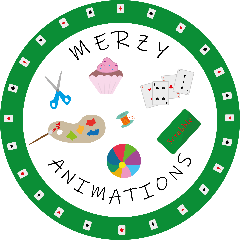 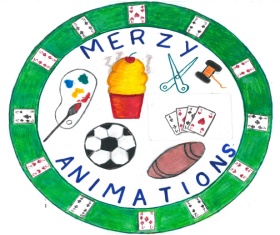 
ATTESTATION : INSCRIPTION VIDE-GRENIERSPersonne physiquese déroulant le dimanche 30 juin 2024 à Mercy-le-HautJe, soussigné(e),Nom : ……………………………………………………………..Prénom (s) : ………..……………………………………………..Né(e) le ………/………/…..………à Département : …..…. Ville : …………………………Adresse : …………………………………………..………………………………….………CP : …………….….. Ville : …………………………………………………………………..Tel portable:  ………………………………. Email : ……………………………………..…Titulaire de la pièce d’identité N° ………...………………………………..…………..Délivrée le ………/ ………..…/ ……..……         par …………………………..…………N° immatriculation du véhicule présent le 30/06 : ……………………….………………...Déclare sur l’honneur :- de ne pas être commerçant (e)- de ne vendre que des objets personnels et usagés (Article L 310-2 du Code de commerce)- de non-participation à 2 autres manifestations de même nature au cours de l’année civile. (Article R321-9 du Code pénal)Fait à ………………………………… le ………………………………..…………		Signature précédée de la mention « lu et approuvé »Réservation de ………. mètres à 1€ soit un total de ………… euros A PAYER LE JOUR J À L’ARRIVÉE